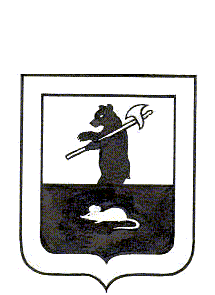 АДМИНИСТРАЦИЯ ГОРОДСКОГО ПОСЕЛЕНИЯ МЫШКИНПОСТАНОВЛЕНИЕг.Мышкин14.05.2019									   № 103О внесении изменений в постановление Администрации городского поселения Мышкин от 15.06.2010 № 80  «Об  утверждении Положения о комиссии по переводу жилого помещения в нежилое и нежилого помещения в жилое, переустройству и (или) перепланировке жилого помещения в  городском поселении Мышкин»В соответствии с Федеральным законом от 27.12.2018 N 558-ФЗ "О внесении изменений в Жилищный кодекс Российской Федерации в части упорядочения норм, регулирующих переустройство и (или) перепланировку помещений в многоквартирном доме", Уставом городского поселения Мышкин Мышкинского района Ярославской области,ПОСТАНОВЛЯЕТ:1.Внести в постановление Администрации городского поселения Мышкин от 15.06.2010 № 80 «Об утверждении Положения о комиссии по переводу жилого помещения в нежилое и нежилого помещения в жилое, переустройству и (или) перепланировке жилого помещения в городском поселении Мышкин» изменения согласно приложению 1.2.Контроль за исполнением настоящего постановления оставляю за собой.3. Опубликовать настоящее постановление в газете «Волжские зори» и разместить на официальном сайте Администрации городского поселения Мышкин в информационно-телекомуникационной сети «Интернет».4. Постановление вступает в силу после официального опубликования.Глава городскогопоселения  Мышкин                                         					Е.В.Петров                                                                                          Приложение 1 к постановлению Администрации городского поселения Мышкинот   14.05. 2019  № 103                      Изменения вносимые в в постановление Администрации городского поселения Мышкин от 15.06.2010 № 80 «Об утверждении Положения о комиссии по переводу жилого помещения в нежилое и нежилого помещения в жилое, переустройству и (или) перепланировке жилого помещения в городском поселении Мышкин»Преамбулу постановления Администрации городского поселения Мышкин от 15.06.2010 № 80 «Об утверждении Положения о комиссии по переводу жилого помещения в нежилое и нежилого помещения в жилое, переустройству и (или) перепланировке жилого помещения в городском поселении Мышкин» (далее – Постановление) изложить в следующей редакции:«Об утверждении Положения о комиссии по переводу жилого помещения в нежилое и нежилого помещения в жилое, переустройству и (или) перепланировке помещений в многоквартирном доме в городском поселении Мышкин».По тексту Постановления слова «перепланировка жилого помещения» в соответствующем падеже заменить словами «перепланировка помещения в многоквартирном доме» в соответствующем падеже.Абзац 4 подраздела 2.1 раздела 2 приложения 1 к Постановлению дополнить следующими словами: «в технический план нежилого помещения». В Абзаце 5 подраздела 2.1 раздела 2 приложения 1 к Постановлению слова жилого помещения заменить словами: «помещения в многоквартирном доме».Подраздел 3.3 раздела 3 приложения 1 дополнить следующими словами:«При отсутствии секретаря Комиссии на заседании председательствующий на указанном заседании назначает секретаря из присутствующих членов комиссии.»Абзац 1 подраздела 3.6 раздела 3 Приложения 1 изложить в следующей редакции:«В соответствии с протоколом заседания, Комиссия принимает решение о переводе или об отказе в переводе помещения, переустройстве и (или) перепланировке или об отказе в переустройстве и (или) перепланировке.». Подраздел 3.7 раздела 3 Приложения 1 изложить в следующей редакции:«Не позднее чем через три рабочих дня со дня принятия одного из указанных в пункте 3.6 настоящего Положения решений, протокол заседания Комиссии направляется секретарём Комиссии в Администрацию городского поселения Мышкин.» Подраздел 3.8, 3.9 исключить.В подразделе 3.12 раздела 3 приложения 1 слова «с составлением акта освидетельствования скрытых работ» заменить словами: «в случае проведения в перепланируемом и (или) переустраевуемом помещении скрытых работ, собственник предъявляет приёмочной комиссии акт о проведении скрытых работ от подрядной организации, имеющей лицензию на проведение указанных работ».